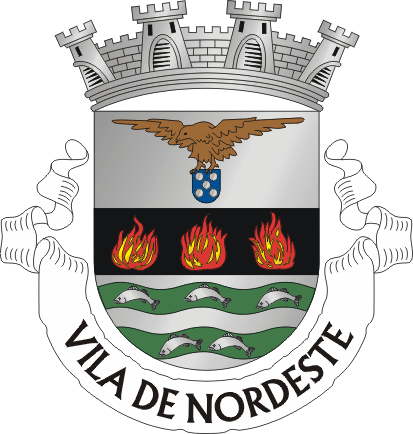          (Nome) _______________________________________________________________________________________________________         natural de __________________________________________, concelho de _______________________________________________,         nascida a  //                                   contribuinte n.º          possuidor do Bilhete de Identidade ou Cartão de Cidadão n.º  , emitido pelos Serviços de                         Identificação de _____________________________________________________________ em //        estado civil _______________telefone  telemóvel       email__________________________________________________________________________________________________________,        residente na ____________________________________________________________________________________________________,   freguesia de _______________________________________________, concelho de __________________________________________,          Código Postal - ___________________________      _________________________________________         vem requerer a V. Exa. se digne admiti-lo aos Apoios para Habitação dos Agregados Familiares Carenciados do Município de Nordeste.Nordeste, ________ de ______________________________ de __________		     		  ______________________________________________________________
						            assinatura do(a) candidato(a)	2- DOCUMENTOS A APRESENTAR3 - IDENTIFICAÇÃO DO AGREGADO FAMILIAR COMPOSIÇÃO DO AGREGADO FAMILIAR1.2. RENDIMENTO ANUAL ILÍQUIDO DO ANO ANTERIOR (ANO DE                    )4 – DECLARAÇÃO DE RESPONSABILIDADEO(s) abaixo assinado(s) candidato(s) aos apoios previstos no Regulamento Municipal da Atribuição de Apoios à Habitação, de acordo com o requerimento em anexo, ficam obrigados a:Não alterar a utilização da habitação candidata para outra categoria que não seja a habitação própria e permanente durante o prazo de cinco anos consecutivos, a contar da data de conclusão do apoio;Não alienar a habitação apoiada, no prazo de cinco anos consecutivos, a contar da data de conclusão do apoio, excepto, por razões de morte, invalidez permanente e absoluta do adquirente ou respectivo cônjuge, mobilidade profissional e execução de dívidas relacionadas com a construção de que o imóvel seja garantia;São verdadeiras as informações constantes neste requerimento e a autenticidade da informação constante dos demais documentos que anexa(m)._____________________________,_______de _____________________________de ________5 - OBSERVAÇÕESFotocópia simples do Bilhete de Identidade/Cartão de Cidadão ou outro documento de identificação equivalente de todos os elementos do agregado familiar.Fotocópia do documento de identificação fiscal de todos os elementos que compõem o agregado familiar requerente, que dele sejam titulares.Documentos comprovativos da condição socioeconómica do agregado familiar:Última nota demonstrativa de liquidação de IRS ou, se for o caso, certidão de isenção, pelo serviço de finanças; Declaração com o total da pensão e respetivo complemento regional, do ano anterior e mensal atual, no caso de ser pensionista;Extrato das remunerações de todos os elementos do agregado familiar com idade superior a 16 anos ou comprovativo de matrícula escolar para os elementos do agregado nesta situaçãoTratando-se de beneficiários de subsídio de desemprego, declaração do valor do subsídio auferido obtida na Segurança Social;Declaração do RSI em nome do agregado com o total do rendimento do ano transato e mensal, à data da candidatura.Documentos comprovativos da condição socioeconómica do agregado familiar:Última nota demonstrativa de liquidação de IRS ou, se for o caso, certidão de isenção, pelo serviço de finanças; Declaração com o total da pensão e respetivo complemento regional, do ano anterior e mensal atual, no caso de ser pensionista;Extrato das remunerações de todos os elementos do agregado familiar com idade superior a 16 anos ou comprovativo de matrícula escolar para os elementos do agregado nesta situaçãoTratando-se de beneficiários de subsídio de desemprego, declaração do valor do subsídio auferido obtida na Segurança Social;Declaração do RSI em nome do agregado com o total do rendimento do ano transato e mensal, à data da candidatura.Documentos comprovativos da condição socioeconómica do agregado familiar:Última nota demonstrativa de liquidação de IRS ou, se for o caso, certidão de isenção, pelo serviço de finanças; Declaração com o total da pensão e respetivo complemento regional, do ano anterior e mensal atual, no caso de ser pensionista;Extrato das remunerações de todos os elementos do agregado familiar com idade superior a 16 anos ou comprovativo de matrícula escolar para os elementos do agregado nesta situaçãoTratando-se de beneficiários de subsídio de desemprego, declaração do valor do subsídio auferido obtida na Segurança Social;Declaração do RSI em nome do agregado com o total do rendimento do ano transato e mensal, à data da candidatura.Documentos comprovativos da condição socioeconómica do agregado familiar:Última nota demonstrativa de liquidação de IRS ou, se for o caso, certidão de isenção, pelo serviço de finanças; Declaração com o total da pensão e respetivo complemento regional, do ano anterior e mensal atual, no caso de ser pensionista;Extrato das remunerações de todos os elementos do agregado familiar com idade superior a 16 anos ou comprovativo de matrícula escolar para os elementos do agregado nesta situaçãoTratando-se de beneficiários de subsídio de desemprego, declaração do valor do subsídio auferido obtida na Segurança Social;Declaração do RSI em nome do agregado com o total do rendimento do ano transato e mensal, à data da candidatura.Documentos comprovativos da condição socioeconómica do agregado familiar:Última nota demonstrativa de liquidação de IRS ou, se for o caso, certidão de isenção, pelo serviço de finanças; Declaração com o total da pensão e respetivo complemento regional, do ano anterior e mensal atual, no caso de ser pensionista;Extrato das remunerações de todos os elementos do agregado familiar com idade superior a 16 anos ou comprovativo de matrícula escolar para os elementos do agregado nesta situaçãoTratando-se de beneficiários de subsídio de desemprego, declaração do valor do subsídio auferido obtida na Segurança Social;Declaração do RSI em nome do agregado com o total do rendimento do ano transato e mensal, à data da candidatura.Documentos comprovativos de que possui situação regularizada perante a Atividade Tributária e a Segurança Social.Atestado de residência emitido pela respetiva Junta de Freguesia de Residência onde conste que o agregado reside no concelho à pelo menos 12 meses consecutivos e a composição do agregado familiar.Certidão emitida pelo Serviço de Finanças do concelho de residência dos prédios urbanos em nome dos elementos do agregado.NIB da conta bancária para a qual deverão ser transferidos eventuais apoios financeiros.Cópia não certificada da descrição predial da habitação candidata, em vigor, ou, na impossibilidade de apresentação deste documento, outro documento que comprove a propriedade da habitação.Cópia da caderneta predial, atualizada, da habitação candidata.Documento comprovativo da autorização dos consortes da habitação candidata, nas situações de compropriedade, para a realização de obras.Documento comprovativo da autorização do proprietário, da habitação candidata, nas situações de usufrutuários, usuários e titulares do direito da habitaçãoDeclaração emitida pelos Serviços de Habitação Regional, de que o agregado não se encontra inscrito em processo com idêntico objetivo no âmbito dos programas de Apoio à Habitação do Governo Regional dos Açores.N.ºIDADESEXOGRAU DE PARENTESCOPROFISSÃOVENCIMENTO MENSAL ILÍQUIDO12345678TIPO DE RENDIMENTOMONTANTESOBSERVAÇÕES1TRABALHO SUBORDINADO2TRABALHO INDEPENDENTE3PENSÃO DE REFORMA4RENDIMENTO SOCIAL DE INSERÇÃO5SUBSÍDIOS DE DESEMPREGO6OUTROSRendimento Per Capita=(Total de Rendimentos)=(Rendimento mensal bruto)=-=Rendimento Per Capita===-=Rendimento Per Capita===-(Despesas alínea c), clausula 3ª)=(Rendimento Per Capita)Rendimento Per Capita=(Meses do ano)=(nº elementos agregado)=-(Despesas alínea c), clausula 3ª)=(Rendimento Per Capita)